上海市教师培训市级共享课程申报表（试用版）课程名称：                          课程学科：                          课程学段：                          课程申报单位：                       申请日期：       年        月      日 上海市教师专业发展工程领导小组办公室制2022年11月课程名称课程名称课程申报单位课程申报单位申报单位负责人申报单位负责人联系地址联系地址手机手机电子邮箱电子邮箱课程主讲教师及其他成员课程主讲教师及其他成员课程主讲教师及其他成员课程主讲教师及其他成员课程主讲教师及其他成员课程主讲教师及其他成员课程主讲教师及其他成员课程主讲教师及其他成员课程主讲教师及其他成员课程主讲教师及其他成员课程主讲教师及其他成员姓名工作单位工作单位职称职称学科学科承担课程章节承担课程章节承担课程章节课时数课程学科课程学科课程学段课程学段课程模块课程模块□ 师德素养类□ 师德素养类□ 师德素养类□ 师德素养类□ 知识技能类□ 知识技能类□ 知识技能类□ 知识技能类□ 知识技能类课程标签必选项（五选一）□学生发展指导能力    □学科素养         □学科教学         □综合能力□其他□学生发展指导能力    □学科素养         □学科教学         □综合能力□其他□学生发展指导能力    □学科素养         □学科教学         □综合能力□其他□学生发展指导能力    □学科素养         □学科教学         □综合能力□其他□学生发展指导能力    □学科素养         □学科教学         □综合能力□其他□学生发展指导能力    □学科素养         □学科教学         □综合能力□其他□学生发展指导能力    □学科素养         □学科教学         □综合能力□其他□学生发展指导能力    □学科素养         □学科教学         □综合能力□其他□学生发展指导能力    □学科素养         □学科教学         □综合能力□其他课程标签自定义课程形式课程形式□面授类课程       □网络类课程       □混合类课程□面授类课程       □网络类课程       □混合类课程□面授类课程       □网络类课程       □混合类课程□面授类课程       □网络类课程       □混合类课程□面授类课程       □网络类课程       □混合类课程□面授类课程       □网络类课程       □混合类课程□面授类课程       □网络类课程       □混合类课程□面授类课程       □网络类课程       □混合类课程□面授类课程       □网络类课程       □混合类课程课时课时面授：     课时；网络：     课时（混合型课程请标注面授与网络部分的课时）（师德素养类：5-10课时；知识技能类：5-20课时）面授：     课时；网络：     课时（混合型课程请标注面授与网络部分的课时）（师德素养类：5-10课时；知识技能类：5-20课时）面授：     课时；网络：     课时（混合型课程请标注面授与网络部分的课时）（师德素养类：5-10课时；知识技能类：5-20课时）面授：     课时；网络：     课时（混合型课程请标注面授与网络部分的课时）（师德素养类：5-10课时；知识技能类：5-20课时）面授：     课时；网络：     课时（混合型课程请标注面授与网络部分的课时）（师德素养类：5-10课时；知识技能类：5-20课时）面授：     课时；网络：     课时（混合型课程请标注面授与网络部分的课时）（师德素养类：5-10课时；知识技能类：5-20课时）学分（1学分=10课时）（1学分=10课时）主讲教师简介（限300字以内）主讲教师简介（限300字以内）承担相关内容的教学任务、开展教学及课程研究领域、获得相关成果或奖励方面情况等承担相关内容的教学任务、开展教学及课程研究领域、获得相关成果或奖励方面情况等承担相关内容的教学任务、开展教学及课程研究领域、获得相关成果或奖励方面情况等承担相关内容的教学任务、开展教学及课程研究领域、获得相关成果或奖励方面情况等承担相关内容的教学任务、开展教学及课程研究领域、获得相关成果或奖励方面情况等承担相关内容的教学任务、开展教学及课程研究领域、获得相关成果或奖励方面情况等承担相关内容的教学任务、开展教学及课程研究领域、获得相关成果或奖励方面情况等承担相关内容的教学任务、开展教学及课程研究领域、获得相关成果或奖励方面情况等承担相关内容的教学任务、开展教学及课程研究领域、获得相关成果或奖励方面情况等课程概要课程开发背景（限300字以内）指出课程的开发背景、旨在解决的关键问题指出课程的开发背景、旨在解决的关键问题指出课程的开发背景、旨在解决的关键问题指出课程的开发背景、旨在解决的关键问题指出课程的开发背景、旨在解决的关键问题指出课程的开发背景、旨在解决的关键问题指出课程的开发背景、旨在解决的关键问题指出课程的开发背景、旨在解决的关键问题指出课程的开发背景、旨在解决的关键问题课程概要课程目标（限200字以内）目标表述的行为主体应是学习者，目标可评估且指向主要学习结果目标表述的行为主体应是学习者，目标可评估且指向主要学习结果目标表述的行为主体应是学习者，目标可评估且指向主要学习结果目标表述的行为主体应是学习者，目标可评估且指向主要学习结果目标表述的行为主体应是学习者，目标可评估且指向主要学习结果目标表述的行为主体应是学习者，目标可评估且指向主要学习结果目标表述的行为主体应是学习者，目标可评估且指向主要学习结果目标表述的行为主体应是学习者，目标可评估且指向主要学习结果目标表述的行为主体应是学习者，目标可评估且指向主要学习结果课程概要课程简介（限200字以内）就适用对象、培训内容、培训形式、培训目标、课程的特点和亮点进行简介描述。就适用对象、培训内容、培训形式、培训目标、课程的特点和亮点进行简介描述。就适用对象、培训内容、培训形式、培训目标、课程的特点和亮点进行简介描述。就适用对象、培训内容、培训形式、培训目标、课程的特点和亮点进行简介描述。就适用对象、培训内容、培训形式、培训目标、课程的特点和亮点进行简介描述。就适用对象、培训内容、培训形式、培训目标、课程的特点和亮点进行简介描述。就适用对象、培训内容、培训形式、培训目标、课程的特点和亮点进行简介描述。就适用对象、培训内容、培训形式、培训目标、课程的特点和亮点进行简介描述。就适用对象、培训内容、培训形式、培训目标、课程的特点和亮点进行简介描述。课程内容架构与活动设计、安排课程内容架构与活动设计、安排呈现课程的内容三级课程内容结构，（如章-节-目），需有章节标题和本章内容概述。章节目标明确，每章要有明确的学习目标和任务。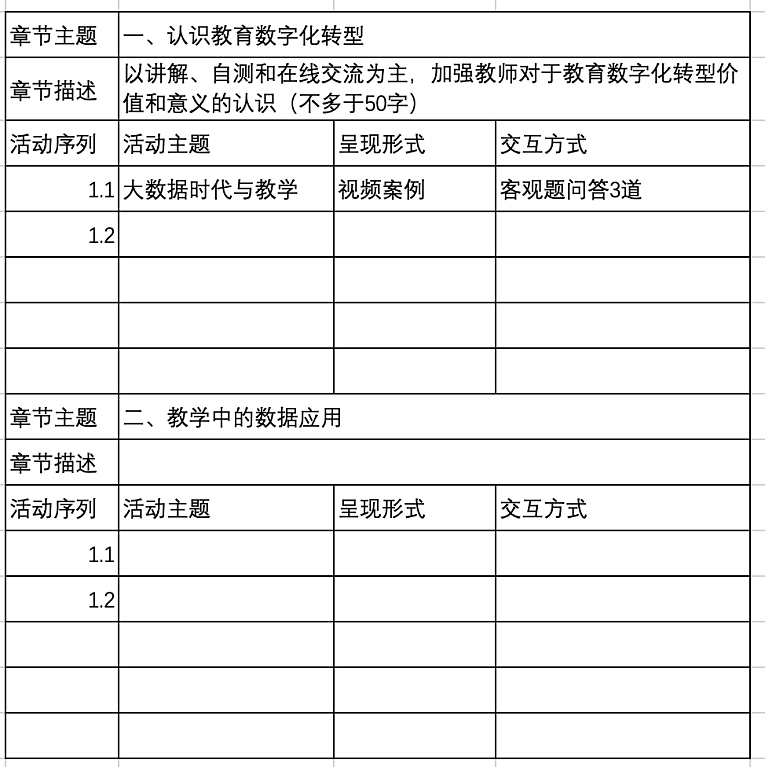 呈现课程的内容三级课程内容结构，（如章-节-目），需有章节标题和本章内容概述。章节目标明确，每章要有明确的学习目标和任务。呈现课程的内容三级课程内容结构，（如章-节-目），需有章节标题和本章内容概述。章节目标明确，每章要有明确的学习目标和任务。呈现课程的内容三级课程内容结构，（如章-节-目），需有章节标题和本章内容概述。章节目标明确，每章要有明确的学习目标和任务。呈现课程的内容三级课程内容结构，（如章-节-目），需有章节标题和本章内容概述。章节目标明确，每章要有明确的学习目标和任务。呈现课程的内容三级课程内容结构，（如章-节-目），需有章节标题和本章内容概述。章节目标明确，每章要有明确的学习目标和任务。呈现课程的内容三级课程内容结构，（如章-节-目），需有章节标题和本章内容概述。章节目标明确，每章要有明确的学习目标和任务。呈现课程的内容三级课程内容结构，（如章-节-目），需有章节标题和本章内容概述。章节目标明确，每章要有明确的学习目标和任务。呈现课程的内容三级课程内容结构，（如章-节-目），需有章节标题和本章内容概述。章节目标明确，每章要有明确的学习目标和任务。课程考核与评价课程考核与评价制定对学习者每单元（章节）培训和课程培训后的考核（试）办法，成绩评定方式。建议结合设置课程合理设置选修和必修内容。注重过程性评价与终结性评价有机统一。标明形成评价的主要形式、要求，各自所占的权重等。制定对学习者每单元（章节）培训和课程培训后的考核（试）办法，成绩评定方式。建议结合设置课程合理设置选修和必修内容。注重过程性评价与终结性评价有机统一。标明形成评价的主要形式、要求，各自所占的权重等。制定对学习者每单元（章节）培训和课程培训后的考核（试）办法，成绩评定方式。建议结合设置课程合理设置选修和必修内容。注重过程性评价与终结性评价有机统一。标明形成评价的主要形式、要求，各自所占的权重等。制定对学习者每单元（章节）培训和课程培训后的考核（试）办法，成绩评定方式。建议结合设置课程合理设置选修和必修内容。注重过程性评价与终结性评价有机统一。标明形成评价的主要形式、要求，各自所占的权重等。制定对学习者每单元（章节）培训和课程培训后的考核（试）办法，成绩评定方式。建议结合设置课程合理设置选修和必修内容。注重过程性评价与终结性评价有机统一。标明形成评价的主要形式、要求，各自所占的权重等。制定对学习者每单元（章节）培训和课程培训后的考核（试）办法，成绩评定方式。建议结合设置课程合理设置选修和必修内容。注重过程性评价与终结性评价有机统一。标明形成评价的主要形式、要求，各自所占的权重等。制定对学习者每单元（章节）培训和课程培训后的考核（试）办法，成绩评定方式。建议结合设置课程合理设置选修和必修内容。注重过程性评价与终结性评价有机统一。标明形成评价的主要形式、要求，各自所占的权重等。制定对学习者每单元（章节）培训和课程培训后的考核（试）办法，成绩评定方式。建议结合设置课程合理设置选修和必修内容。注重过程性评价与终结性评价有机统一。标明形成评价的主要形式、要求，各自所占的权重等。制定对学习者每单元（章节）培训和课程培训后的考核（试）办法，成绩评定方式。建议结合设置课程合理设置选修和必修内容。注重过程性评价与终结性评价有机统一。标明形成评价的主要形式、要求，各自所占的权重等。课程资源课程资源提供与课程学习相关的教学材料、学习资源或链接等提供与课程学习相关的教学材料、学习资源或链接等提供与课程学习相关的教学材料、学习资源或链接等提供与课程学习相关的教学材料、学习资源或链接等提供与课程学习相关的教学材料、学习资源或链接等提供与课程学习相关的教学材料、学习资源或链接等提供与课程学习相关的教学材料、学习资源或链接等提供与课程学习相关的教学材料、学习资源或链接等提供与课程学习相关的教学材料、学习资源或链接等承诺与保证承诺与保证课程申报承诺条款    根据《中华人民共和国网络安全法》、《中华人民共和国著作权法》等文件的规定，为了保障课程培训网络安全，保护文学、艺术和科学作品作者的著作权，以及与著作权有关的权益，促进上海市教师教育市级共享课程培训工作的稳定运行及发展，特制定以下条款。1.依法教学所有课程内容严格遵守国家网络与信息安全管理规范，保证课程内容无政治性、科学性错误及违反国家法律法规的问题；依法依规开展教学活动，实施对课程内容、讨论内容、学习过程内容的有效监管，防范和及时制止网络有害信息的传播。2.版权问题保证对申报课程有全部知识产权；相关课程建设团队均须签订平等互利的知识产权保障协议，明确各方权利和义务，切实保障各方权益。不能肆意将他人成果以其他名义公开发布。保证无侵犯他人知识产权、肖像权、隐私权、商业秘密及其他合法权益的情形；保证内容具有独创性，引用他人作品已指明作者姓名、作品名称，保证引文准确，使用他人作品已取得许可并按权利人的要求指明了出处。3.非商业使用规则申报的所有教学资源资料中，视频及图片不含有商业性质的logo；已知出处资料，须获得授权后转载使用；未知出处的须标注“仅供教学使用”字样。使用的PPT课件的背景、母版不含有商业性质的标签、元素、水印及logo。PPT课件中所用的图片的水印和logo，也需同步处理。    课程申报主讲教师签字：课程申报单位负责人签字：课程申报单位单位公章：课程申报承诺条款    根据《中华人民共和国网络安全法》、《中华人民共和国著作权法》等文件的规定，为了保障课程培训网络安全，保护文学、艺术和科学作品作者的著作权，以及与著作权有关的权益，促进上海市教师教育市级共享课程培训工作的稳定运行及发展，特制定以下条款。1.依法教学所有课程内容严格遵守国家网络与信息安全管理规范，保证课程内容无政治性、科学性错误及违反国家法律法规的问题；依法依规开展教学活动，实施对课程内容、讨论内容、学习过程内容的有效监管，防范和及时制止网络有害信息的传播。2.版权问题保证对申报课程有全部知识产权；相关课程建设团队均须签订平等互利的知识产权保障协议，明确各方权利和义务，切实保障各方权益。不能肆意将他人成果以其他名义公开发布。保证无侵犯他人知识产权、肖像权、隐私权、商业秘密及其他合法权益的情形；保证内容具有独创性，引用他人作品已指明作者姓名、作品名称，保证引文准确，使用他人作品已取得许可并按权利人的要求指明了出处。3.非商业使用规则申报的所有教学资源资料中，视频及图片不含有商业性质的logo；已知出处资料，须获得授权后转载使用；未知出处的须标注“仅供教学使用”字样。使用的PPT课件的背景、母版不含有商业性质的标签、元素、水印及logo。PPT课件中所用的图片的水印和logo，也需同步处理。    课程申报主讲教师签字：课程申报单位负责人签字：课程申报单位单位公章：课程申报承诺条款    根据《中华人民共和国网络安全法》、《中华人民共和国著作权法》等文件的规定，为了保障课程培训网络安全，保护文学、艺术和科学作品作者的著作权，以及与著作权有关的权益，促进上海市教师教育市级共享课程培训工作的稳定运行及发展，特制定以下条款。1.依法教学所有课程内容严格遵守国家网络与信息安全管理规范，保证课程内容无政治性、科学性错误及违反国家法律法规的问题；依法依规开展教学活动，实施对课程内容、讨论内容、学习过程内容的有效监管，防范和及时制止网络有害信息的传播。2.版权问题保证对申报课程有全部知识产权；相关课程建设团队均须签订平等互利的知识产权保障协议，明确各方权利和义务，切实保障各方权益。不能肆意将他人成果以其他名义公开发布。保证无侵犯他人知识产权、肖像权、隐私权、商业秘密及其他合法权益的情形；保证内容具有独创性，引用他人作品已指明作者姓名、作品名称，保证引文准确，使用他人作品已取得许可并按权利人的要求指明了出处。3.非商业使用规则申报的所有教学资源资料中，视频及图片不含有商业性质的logo；已知出处资料，须获得授权后转载使用；未知出处的须标注“仅供教学使用”字样。使用的PPT课件的背景、母版不含有商业性质的标签、元素、水印及logo。PPT课件中所用的图片的水印和logo，也需同步处理。    课程申报主讲教师签字：课程申报单位负责人签字：课程申报单位单位公章：课程申报承诺条款    根据《中华人民共和国网络安全法》、《中华人民共和国著作权法》等文件的规定，为了保障课程培训网络安全，保护文学、艺术和科学作品作者的著作权，以及与著作权有关的权益，促进上海市教师教育市级共享课程培训工作的稳定运行及发展，特制定以下条款。1.依法教学所有课程内容严格遵守国家网络与信息安全管理规范，保证课程内容无政治性、科学性错误及违反国家法律法规的问题；依法依规开展教学活动，实施对课程内容、讨论内容、学习过程内容的有效监管，防范和及时制止网络有害信息的传播。2.版权问题保证对申报课程有全部知识产权；相关课程建设团队均须签订平等互利的知识产权保障协议，明确各方权利和义务，切实保障各方权益。不能肆意将他人成果以其他名义公开发布。保证无侵犯他人知识产权、肖像权、隐私权、商业秘密及其他合法权益的情形；保证内容具有独创性，引用他人作品已指明作者姓名、作品名称，保证引文准确，使用他人作品已取得许可并按权利人的要求指明了出处。3.非商业使用规则申报的所有教学资源资料中，视频及图片不含有商业性质的logo；已知出处资料，须获得授权后转载使用；未知出处的须标注“仅供教学使用”字样。使用的PPT课件的背景、母版不含有商业性质的标签、元素、水印及logo。PPT课件中所用的图片的水印和logo，也需同步处理。    课程申报主讲教师签字：课程申报单位负责人签字：课程申报单位单位公章：课程申报承诺条款    根据《中华人民共和国网络安全法》、《中华人民共和国著作权法》等文件的规定，为了保障课程培训网络安全，保护文学、艺术和科学作品作者的著作权，以及与著作权有关的权益，促进上海市教师教育市级共享课程培训工作的稳定运行及发展，特制定以下条款。1.依法教学所有课程内容严格遵守国家网络与信息安全管理规范，保证课程内容无政治性、科学性错误及违反国家法律法规的问题；依法依规开展教学活动，实施对课程内容、讨论内容、学习过程内容的有效监管，防范和及时制止网络有害信息的传播。2.版权问题保证对申报课程有全部知识产权；相关课程建设团队均须签订平等互利的知识产权保障协议，明确各方权利和义务，切实保障各方权益。不能肆意将他人成果以其他名义公开发布。保证无侵犯他人知识产权、肖像权、隐私权、商业秘密及其他合法权益的情形；保证内容具有独创性，引用他人作品已指明作者姓名、作品名称，保证引文准确，使用他人作品已取得许可并按权利人的要求指明了出处。3.非商业使用规则申报的所有教学资源资料中，视频及图片不含有商业性质的logo；已知出处资料，须获得授权后转载使用；未知出处的须标注“仅供教学使用”字样。使用的PPT课件的背景、母版不含有商业性质的标签、元素、水印及logo。PPT课件中所用的图片的水印和logo，也需同步处理。    课程申报主讲教师签字：课程申报单位负责人签字：课程申报单位单位公章：课程申报承诺条款    根据《中华人民共和国网络安全法》、《中华人民共和国著作权法》等文件的规定，为了保障课程培训网络安全，保护文学、艺术和科学作品作者的著作权，以及与著作权有关的权益，促进上海市教师教育市级共享课程培训工作的稳定运行及发展，特制定以下条款。1.依法教学所有课程内容严格遵守国家网络与信息安全管理规范，保证课程内容无政治性、科学性错误及违反国家法律法规的问题；依法依规开展教学活动，实施对课程内容、讨论内容、学习过程内容的有效监管，防范和及时制止网络有害信息的传播。2.版权问题保证对申报课程有全部知识产权；相关课程建设团队均须签订平等互利的知识产权保障协议，明确各方权利和义务，切实保障各方权益。不能肆意将他人成果以其他名义公开发布。保证无侵犯他人知识产权、肖像权、隐私权、商业秘密及其他合法权益的情形；保证内容具有独创性，引用他人作品已指明作者姓名、作品名称，保证引文准确，使用他人作品已取得许可并按权利人的要求指明了出处。3.非商业使用规则申报的所有教学资源资料中，视频及图片不含有商业性质的logo；已知出处资料，须获得授权后转载使用；未知出处的须标注“仅供教学使用”字样。使用的PPT课件的背景、母版不含有商业性质的标签、元素、水印及logo。PPT课件中所用的图片的水印和logo，也需同步处理。    课程申报主讲教师签字：课程申报单位负责人签字：课程申报单位单位公章：课程申报承诺条款    根据《中华人民共和国网络安全法》、《中华人民共和国著作权法》等文件的规定，为了保障课程培训网络安全，保护文学、艺术和科学作品作者的著作权，以及与著作权有关的权益，促进上海市教师教育市级共享课程培训工作的稳定运行及发展，特制定以下条款。1.依法教学所有课程内容严格遵守国家网络与信息安全管理规范，保证课程内容无政治性、科学性错误及违反国家法律法规的问题；依法依规开展教学活动，实施对课程内容、讨论内容、学习过程内容的有效监管，防范和及时制止网络有害信息的传播。2.版权问题保证对申报课程有全部知识产权；相关课程建设团队均须签订平等互利的知识产权保障协议，明确各方权利和义务，切实保障各方权益。不能肆意将他人成果以其他名义公开发布。保证无侵犯他人知识产权、肖像权、隐私权、商业秘密及其他合法权益的情形；保证内容具有独创性，引用他人作品已指明作者姓名、作品名称，保证引文准确，使用他人作品已取得许可并按权利人的要求指明了出处。3.非商业使用规则申报的所有教学资源资料中，视频及图片不含有商业性质的logo；已知出处资料，须获得授权后转载使用；未知出处的须标注“仅供教学使用”字样。使用的PPT课件的背景、母版不含有商业性质的标签、元素、水印及logo。PPT课件中所用的图片的水印和logo，也需同步处理。    课程申报主讲教师签字：课程申报单位负责人签字：课程申报单位单位公章：课程申报承诺条款    根据《中华人民共和国网络安全法》、《中华人民共和国著作权法》等文件的规定，为了保障课程培训网络安全，保护文学、艺术和科学作品作者的著作权，以及与著作权有关的权益，促进上海市教师教育市级共享课程培训工作的稳定运行及发展，特制定以下条款。1.依法教学所有课程内容严格遵守国家网络与信息安全管理规范，保证课程内容无政治性、科学性错误及违反国家法律法规的问题；依法依规开展教学活动，实施对课程内容、讨论内容、学习过程内容的有效监管，防范和及时制止网络有害信息的传播。2.版权问题保证对申报课程有全部知识产权；相关课程建设团队均须签订平等互利的知识产权保障协议，明确各方权利和义务，切实保障各方权益。不能肆意将他人成果以其他名义公开发布。保证无侵犯他人知识产权、肖像权、隐私权、商业秘密及其他合法权益的情形；保证内容具有独创性，引用他人作品已指明作者姓名、作品名称，保证引文准确，使用他人作品已取得许可并按权利人的要求指明了出处。3.非商业使用规则申报的所有教学资源资料中，视频及图片不含有商业性质的logo；已知出处资料，须获得授权后转载使用；未知出处的须标注“仅供教学使用”字样。使用的PPT课件的背景、母版不含有商业性质的标签、元素、水印及logo。PPT课件中所用的图片的水印和logo，也需同步处理。    课程申报主讲教师签字：课程申报单位负责人签字：课程申报单位单位公章：课程申报承诺条款    根据《中华人民共和国网络安全法》、《中华人民共和国著作权法》等文件的规定，为了保障课程培训网络安全，保护文学、艺术和科学作品作者的著作权，以及与著作权有关的权益，促进上海市教师教育市级共享课程培训工作的稳定运行及发展，特制定以下条款。1.依法教学所有课程内容严格遵守国家网络与信息安全管理规范，保证课程内容无政治性、科学性错误及违反国家法律法规的问题；依法依规开展教学活动，实施对课程内容、讨论内容、学习过程内容的有效监管，防范和及时制止网络有害信息的传播。2.版权问题保证对申报课程有全部知识产权；相关课程建设团队均须签订平等互利的知识产权保障协议，明确各方权利和义务，切实保障各方权益。不能肆意将他人成果以其他名义公开发布。保证无侵犯他人知识产权、肖像权、隐私权、商业秘密及其他合法权益的情形；保证内容具有独创性，引用他人作品已指明作者姓名、作品名称，保证引文准确，使用他人作品已取得许可并按权利人的要求指明了出处。3.非商业使用规则申报的所有教学资源资料中，视频及图片不含有商业性质的logo；已知出处资料，须获得授权后转载使用；未知出处的须标注“仅供教学使用”字样。使用的PPT课件的背景、母版不含有商业性质的标签、元素、水印及logo。PPT课件中所用的图片的水印和logo，也需同步处理。    课程申报主讲教师签字：课程申报单位负责人签字：课程申报单位单位公章：申请人所在单位推荐意见申请人所在单位推荐意见申请人所在区教育局、教育学院或上级单位意见申请人所在区教育局、教育学院或上级单位意见上海市师资培训中心意见上海市师资培训中心意见市教师教育工作专家组评审意见市教师教育工作专家组评审意见市教师专业发展工程领导小组办公室意见市教师专业发展工程领导小组办公室意见